Azione Cattolica dei Ragazzi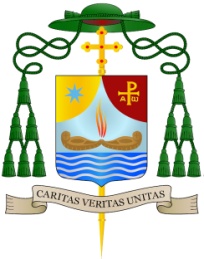 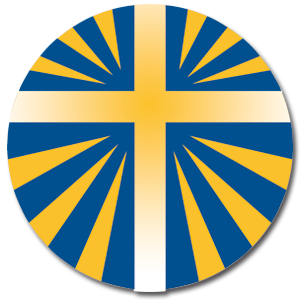 Diocesi di Oppido M. - Palmi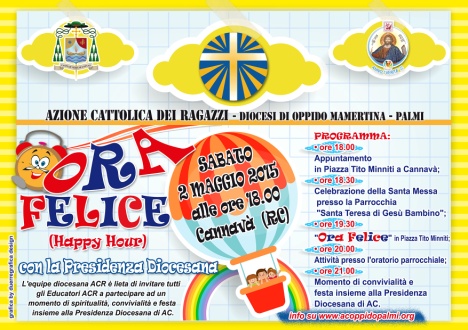 Scheda di iscrizione all'iniziativa "ORA FELICE"		     Parrocchia				                          CittàAssociazioneIl contributo di partecipazione è di 2,00€ ciascuno.Ogni parrocchia, inoltre, provvederà alla preparazione di un DOLCE da condividere tutti insieme!Numero partecipanti       Edu 6-8			     Edu 9-11			Edu 12-14		   Altri                         totale partecipanti                                   totale quote €Altre eventuali comunicazioni							 Responsabile parrocchiale ACR